16.10.2021ČESKÝ POHÁR – 31. ročník – II. stupeňZPRÁVA č. 7 k ČP 2021II. stupeň 31. ročníku ČP – muži1.   2. větev – dohrávka 2. kola Skupina I	SF SKK El Niňo C	-  	SKST Děčín	6 : 1	1. SF SKK El Niňo C	6 b.	STC Slaný	-	SKST Děčín	6 : 1	2. STC Slaný	4	SF SKK El Niňo C	-	STC Slaný	6 : 1	3. SKST Děčín	22.   1. větev – 3. kolo – výsledky  č.	3 - 1	KST Klatovy	-	Union Plzeň A	4 : 6	 	3 - 2	Sokol Plzeň V	-	TJ Šanov 	5 : 5     20:20   382:380	 	3 - 3	Tesla Pardubice	-	TJ Sadská	10 : 0	 	3 - 4	Amon Kunovice	-	Sokol Lanžhot	3 : 7		3 - 5	Sokol Kosmonosy	-	SKST Liberec C   	2 : 8	 	3 - 6	SK Štětí	-	SKST Liberec D	10 : 0 wo */*/ Kontumace bude projednána na schůzi STK.3.   4. kolo  Termín : 6.11.2021Losování : 22.10.2021 na schůzi STK, bude zveřejněno na webu ČAST.Od 4. kola hrají obě větve společně vylučovacím systémem.		Drozda Václav		předseda STK ČAST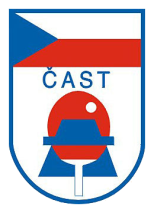 ČESKÁ ASOCIACE STOLNÍHO TENISUCZECH TABLE TENNIS ASSOCIATION, IČ: 00676888160 17, Praha 6, Zátopkova 100/2, pošt. schránka 40www.ping-pong.cz , e-mail: ctta@cuscz.cz  fax: 00420 242 429 250ČESKÁ ASOCIACE STOLNÍHO TENISUCZECH TABLE TENNIS ASSOCIATION, IČ: 00676888160 17, Praha 6, Zátopkova 100/2, pošt. schránka 40www.ping-pong.cz , e-mail: ctta@cuscz.cz  fax: 00420 242 429 250ČESKÁ ASOCIACE STOLNÍHO TENISUCZECH TABLE TENNIS ASSOCIATION, IČ: 00676888160 17, Praha 6, Zátopkova 100/2, pošt. schránka 40www.ping-pong.cz , e-mail: ctta@cuscz.cz  fax: 00420 242 429 250ČESKÁ ASOCIACE STOLNÍHO TENISUCZECH TABLE TENNIS ASSOCIATION, IČ: 00676888160 17, Praha 6, Zátopkova 100/2, pošt. schránka 40www.ping-pong.cz , e-mail: ctta@cuscz.cz  fax: 00420 242 429 250ČESKÁ ASOCIACE STOLNÍHO TENISUCZECH TABLE TENNIS ASSOCIATION, IČ: 00676888160 17, Praha 6, Zátopkova 100/2, pošt. schránka 40www.ping-pong.cz , e-mail: ctta@cuscz.cz  fax: 00420 242 429 250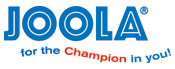 